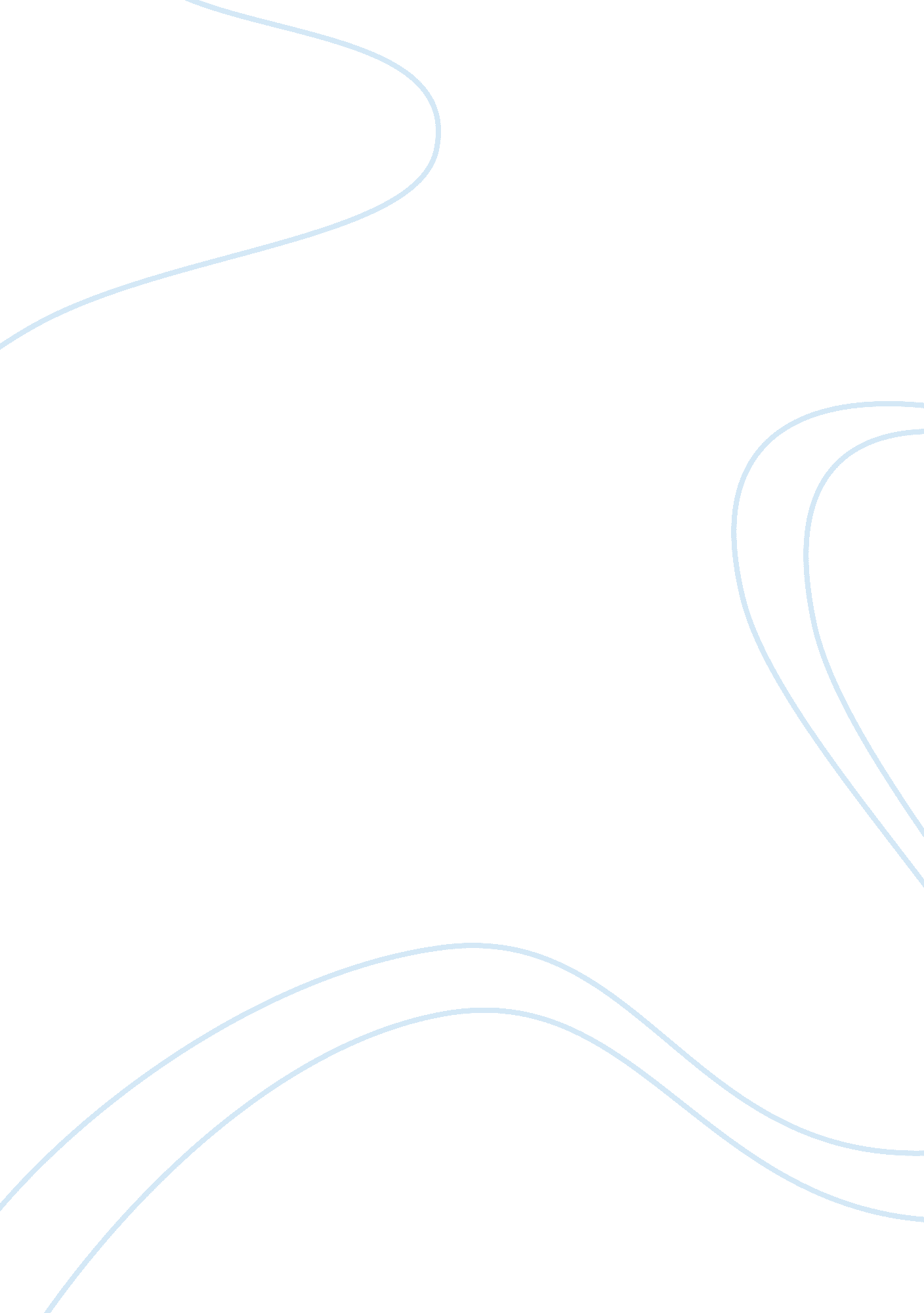 Play response: a rasin in the sun essay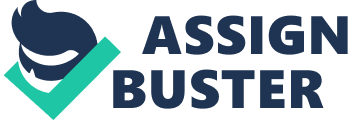 I thought the drama “ A Raisin in The Sun” was really good because it accurately displayed so many facets of what life would be like in the 1950’s for African Americans. Full of struggle and racial tenseness. Hansberry creates a strong differentiation between her different and alone characters. The chief subject of dreams creates struggles that are apparent in the drama because the household is taking for an single dream that seems to ne'er go on ; nevertheless. in the terminal. they get off organize the single dream and eventually make a common land. Almost every character in Raisin in the Sun had a dream or end. and it seemed like their dreams dictated their felicity or value in life. Walter is obsessed with going successful and rich in order to afford things for his household. why his sister Beneatha’s original dream to go a physician ends up directing the picks she will do when she realizes that Walter has wasted the money to be put aside for her. Throughout everyone’s dreams and aspirations. it seems to me that Mama’s dream is likely the most of import. For Mama. all she desires is to maintain the household together. She realizes the importance of a strong and close household. and struggles to maintain them together despite all of the weaknesss and bad lucks that the characters experience. To Mama. a strong and close household is the most of import facet of her life. and something she will invariably fight to protect. I besides found it really elating when the household is able to get the better of all of the battles and hardship. and still pull off to reject Mr. Lindner’s offers to travel out of the all-white vicinity. In my sentiment. this is the perfect decision to the drama. as I believe it shows that Mama’s dream of holding a strong and cohesive household is straight connected to the remainder of the family’s ends every bit good. Despite the offers by Mr. Lindner to assist the persons of the household in exchange for go forthing the vicinity. the household is able to set Mama’s dream in forepart of their ain. which enabled the household to go a closer. happier household in the terminal. despite their single battles. While it seemed like the Youngers’ dreams were traveling to maturate up and decease. they were able to understand the importance of household that helped them to maintain their dreams alive and accomplishable. 